King Street Primary & Pre - SchoolHigh Grange Road SpennymoorCounty DurhamDL16 6RA                                                                                                                                         Telephone: (01388) 816078Email: kingstreet@durhamlearning.net         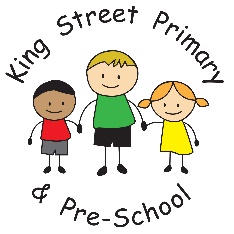 					15/03/19Dear Parent/Carer,What an amazing science week we have had. I do hope your children have returned home this week talking about the wonderful experiments, visitors and activities they have taken part in. We have had stomp rockets, skulls, dry ice experiments and a machine which shows how bacteria can accumulate on our hands without us even noticing it! A big thank you to Mr Colling and Miss Chazot for organising it – an event we will definitely repeat.  The week will be followed up with an assembly for the children next week which will highlight the careers in different scientific fields. I hope this does inspire our children to be the next generation of scientists. Also a thank you for sending your children in non-uniform today in recognition of Comic relief. We decided not to take cash donations this year as there are so many other ways for people to donate and, as a school, we are charged £30 from our donations to bank the money to comic relief and this seemed such a waste when the money could be used to go directly to the cause. I am sure everyone will be giving generously and many charities will benefit.  Parent’s eveningsThe online booking system is now closed but if you have not been able to book yourself an appointment for next week please speak to your child’s class teacher who will be able to allocate a time slot to you. It is a very good opportunity to find out how well your child is achieving, how friendships are developing and how much they enjoy their learning.  As a reminder for future bookings to log in to ‘Eschools’ you must enter ‘Kingstreet’ (capital K), followed by your user name and password. After school clubsA text has been issued earlier this week to advise parents that all clubs, except multi sports (Tue) and Futsal (Fri), are cancelled next week due to parent’s evenings. They will resume as normal thereafter. Bottle donationsThank you all very much for your bottle donations- they have been very useful this week for making our rocket launchers and some are also making their way to Mr Bell’s allotment to complete his eco greenhouse. We will continue to collect straight sided 2 litre bottles but are also keen to collect the plastic screw top lids as these will contribute to a display we are making in school.  Thank you in advance for your contributions. Sports eventsA number of our Y5 and Y6 children will be starting the Football league next week. I am sure, as always, they will be brilliant. The team effort is always fantastic and we usually win at least a few games! Good luck to all the players. AttendanceWell done to Year 3 who had the highest attendance this week with 99.1%! The overall school attendance this year is 94.8% while this week it has been 95.1%. 2 classes were perfectly punctual this week and 212 minutes were lost due to lateness.  If you have any questions, queries or suggestions please do not hesitate to speak to a member of staff. We will be handing our parental questionnaires at parent’s evenings next week so we can continue to take your feedback, celebrate our successes and continue to make improvements to our school. Yours SincerelyJ BromleyHead teacher